T.C.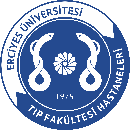 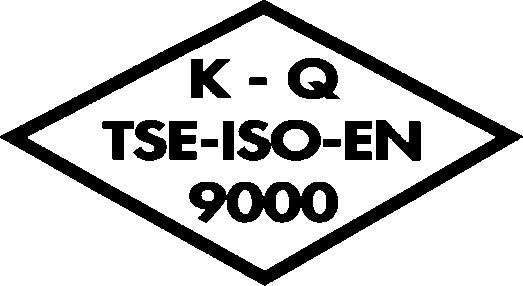 ERCİYES ÜNİVERSİTESİSAĞLIK UYGULAMA VE ARAŞTIRMA MERKEZİMALZEME İSTEK FORMUSayı: B.30.2.ERC.0.01.00.01/Konu: Malzeme Talebi Hk.BAŞHEKİMLİK MAKAMINA..……./……./20….Aşağıda cins ve miktarı belirtilen malzeme / hizmete servisimizce ihtiyaç vardır.Satın alınmasına müsaadelerinizi arz ederim.Anabilim Dalı Başkanı / Ünite AmiriSATINALMA KOMİSYON BAŞKANI......./....../20…..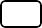 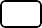 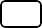 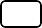 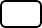 O L U R....../....../20…. BAŞHEKİM* Malzeme isteklerinde teknik şartnamenin eklenmesi zorunludur.Depo malzeme kod numarası depo görevlisinden alınacaktır.İlk defa alınacak malzemeler için gerekçeli rapor eklenecektir.Hastalar için yapılan malzeme isteklerinde SUT bilgilerinin doldurulması zorunludur.38039 Melikgazi-KAYSERİTel: 0 352 207 66 66	Faks: 0 352 437 52 73	e-mail: eruhastaneleri@erciyes.edu.trDök. Kodu: MC.FR.01	Yayın Tar.: Ağustos 2002	Rev. No: 08	Rev. Tarih: Mayıs 2022Sıra NoDepo Malzeme Kod NumarasıSUTKoduSUT AdıSUT FiyatıMalın veya Hizmetin CinsiKaçAylık İhtiyaçBirimiİstenen MiktarKarşılananMiktarDepo Stok Durumu123456789Depo Memuru :Sonuç:İhaleDoğrudanÜstMevcudu	: Var () Yok ()TeminKurul